                                  U S N E S E N Í                          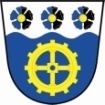  (zápis) z     6 . veřejného zasedání zastupitelstva  OBCE Teplička,které se koná  v sobotu   dne 7.7.  2019 na OÚ v Tepličce od 9:00     hodpřítomnost zastupitelů (i případných hostů) je  doložena  prezenční  listinou    (příloha č.1 ).Jednání zastupitelstva obce zahájila  pí. Hana Bartošová, jakožto starostka v 9:00 hodin. Jednání řídila a provedla zápis. Předložila přítomným zastupitelům k podpisu prezenční listinu. Přítomno        5 …    členů  zastupitelstva. Načež konstatovala, že zastupitelstvo obce je v  plném počtu a  tedy i usnášení schopno. Jako ověřovatele zápisu byli určeni:   Tomáš Jelínek a Ivana PřiklopilováNÁVRH USNESENÍ č.  6 .1. – Zastupitelstvo schvaluje jako ověřovatele zápisu Tomáše Jelínka a Ivanu Přiklopilovou a jako zapisovatelku starostku Hanu Bartošovouproběhlo hlasování   …  PRO 5     PROTI….0,    ZDRŽ….. 0,                     USNESENÍ č. 6 .1 .   -  JEDNOHLASNĚ SCHVÁLENOStarostka navrhla  formu hlasování pro všechny body VZ – VEŘEJNĚ = zvednutím ruky tak, jak je uvedeno i v jednacím řádu obce.  Dala  hlasovat o formě hlasování (veřejně)NÁVRH USNESENÍ č.   6  .2. – zastupitelé souhlasí s „veřejným“ hlasováním pro všechny body zasedáníproběhlo hlasování   ….  PRO 5    PROTI….0,    ZDRŽ….. 0                       USNESENÍ č. 6 .2.   -  JEDNOHLASNĚ SCHVÁLENODále předložila  usnesení z minulého – 5.VZ – ze dne 12.8 .2019. Bodem k  projednání  z předešlého VZ s úkolem bylo:    změny na www.stránkách – bude však projednáno až na dalším VZ. Byl vznesen dotaz zastupitelky Přiklopilové, proč v bodě 2 zápisu z předešlého – tedy 5. VZ je uvedeno, že se jedná o věcné břemeno na pozemku, kde výlučným vlastníkem  je Obec Teplička, když kontrolou zápisu na katastru, kterou provedla, je údajně uveden jiný vlastník. Vzhledem k tomu, že 6.VZ je mimořádné a mají být projednány jen body viz program,  je projednání tohoto dotazu posunuto na příští VZ,  stejně jako  zápis kontrolního výboru. Tato situace  nemá vliv na platnost usnesení č. 5.5., kterým  ZO souhlasilo s uzavřením smlouvy o zřízení věcného břemene. Dotaz bude tedy řešen spolu se  zápisem kontrolního výboru (příl. 2), který zastupitelka těsně před zahájením VZ, jakožto předsedkyně KV,  předložila k rukám starostky, na příštím VZ.				Přednesla program probíhajícího VZ. Všichni zastupitelé byli včas pozváni na dnešní VZ, pozvánka byla vyvěšena na úřední desce i ele.  (příloha č. 3). Do bodu různé  nebylo navrženo nic projednat, a to i vzhledem k tomu, že toto VZ bylo svoláno jako mimořádné, aby bylo rozhodnuto o dvou bodech – viz program. Proběhlo hlasování  o programu jak shora uvedeno.NÁVRH USNESENÍ č.6.3. – zastupitelé souhlasí s navrženým programem (omezeným na dva body) veřejného zasedání tak, jak je uvedeno v příloze č. 3proběhlo hlasování   …  PRO 5      PROTI….0,    ZDRŽ….. 0                     USNESENÍ č.  6.3.   -  JEDNOHLASNĚ SCHVÁLENO1) Prvním bodem veřejného zasedání bylo rozhodnout o námitce (příl. č. 4)  zastupitele Radka Josefika , kterou podal  proti zápisu z 5. VZ, když jako ověřovatel zápisu, odmítl tento  podepsat. Dne 27.8.2019 ve svém mailu – tedy písemném odůvodnění  námitky -  uvedl, že nesouhlasí se zněním zápisu a namítl, že je neúplný.  Proběhla diskuze a ostatní zastupitelé shledali jeho námitku jako bezdůvodnou.NÁVRH USNESENÍ č.6 .4. – ZO rozhoduje o námitkách zastupitele Radka Josefika takto: ………………..námitkám se nevyhovuje.proběhlo hlasování   …  PRO 4    PROTI….1 (R.Josefik)    ZDRŽ….. 0            USNESENÍ č. 6 .4 .   - SCHVÁLENO2)  druhým a posledním bodem programu bylo vyhodnocení nabídkového řízení na opravu části místních komunikací Tepličky. Starostka zastupitelům předložila nabídky  k veřejné zakázce: Oprava komunikace na p.p.č. 948/2 a částech 949/2  a 950/1, Obec Teplička, jejichž soupis je uveden v příl. č. 6. Celkem byly v zadaném termínu doručeny na Obecní úřad čtyři nabídky. Zastupitelé se dohodli na hodnotících kritériích pro výběr nabídky takto: nabídková cena  70 %, záruka 20%, případné reference 10% (všichni souhlasili). Zastupitelé otevírají obálky v pořadí dle soupisu, tedy tak, jak chronologicky byly přijaty.  Zastupitel R.Josefik diktuje zapisovatelce hodnoty ke kritériím (cenu s DPH)Nabídka č. 1 – příl. č. 7  : DESIGNSTAV KARLOVY VARY s.r.o. , Mezirolí 161, 362 25 Nová Role		Kritérium:	- cena 347.543,46 Kč 				-záruka /				- reference /Nabídka č. 2 – příl.č.8  : ALGON a.s. , Ringhofferova 1/115, 155 21   Praha 5		Kritérium:	- cena 478.821,- Kč				-záruka 12 měsíců				- reference /Nabídka č.3  - příl.č. 9   : Údržba silnic  Karlovarského kraje, a.s., Na Vlečce 177, 360 01 Otovice		Kritérium:	- cena 321.086,- Kč				-záruka /				- reference /Nabídka č. 4 –příl.č. 10  : KONOPAV s.r.o. , Jimlíkov 51, 362 25  Nová Role		Kritérium:	- cena 358.000,- Kč				-záruka 2 roky				- reference  /Návrh usnesení   č. 6.5.: ZO schvalují, že  o nabídkách budou hlasovat v pořadí, v jakém jsou zapsány.   Budou přihlížet i ke kvalitě zpracování nabídky.Hlasování o postupu hlasování o nabídkách:   PRO    5              PROTI 0            ZDRŽELO SE   0 Usnesení  č. 6.5. ..SCHVÁLENO jednohlasněHLASOVÁNÍ O NABÍDKÁCH:Hlasování pro nabídku č.     1 :    …. Souhlas = PRO: 0	               	PROTI:5	ZDRŽEL SE:0Hlasování pro nabídku č.     2:    …. Souhlas = PRO: 0	               	PROTI:5	ZDRŽEL SE:0Hlasování pro nabídku č.    3 :    …. Souhlas = PRO: 0	               	PROTI:5	ZDRŽEL SE:0Hlasování pro nabídku č.    4 :    …. Souhlas = PRO: 5	               	PROTI:0	ZDRŽEL SE:0NÁVRH USNESENÍ č.  6.6. . – 	ZO schvaluje nabídku č. 4, tedy nabídku firmy KONOPAV s.r.o., Jimlíkov 51, 362 25 Nová Roleproběhlo hlasování   … PRO 5    PROTI….0,    ZDRŽ… 0      		USNESENÍ č. 6.6.   -  JEDNOHLASNĚ SCHVÁLENODalší body k projednání navrženy nebyly,  do diskuse se nikdo nepřihlásil a  proto starostka jednání ukončila v 10:15    hodin.Veškeré číslované přílohy jsou součástí PÍSEMNÉHO  vyhotovení tohoto  „USNESENÍ (zápisu)“  z veřejného zasedání. Vyhotoveno v Tepličce dne  12.9.  2019Ověřovatele:                       Tomáš Jelínek        ……………………………………….		                    Ivana Přiklopilová         …………………………………………….	           Zapsala: starostka Hana Bartošová……………………………………………………………….                               ………………………………………………………………………    	Místostarosta: Tomáš Jelínek					Vyvěšeno dne  14.9.2019 						Sejmuto dne:     2019Přílohy jsou k nahlédnutí na OÚ a jsou součástí tohoto usnesení. Usnesení (zápis) je vyhotoveno ve třech výtiscích a všechna mají váhu origináluTermín       7 . VZ byl stanoven na  7.10.2019